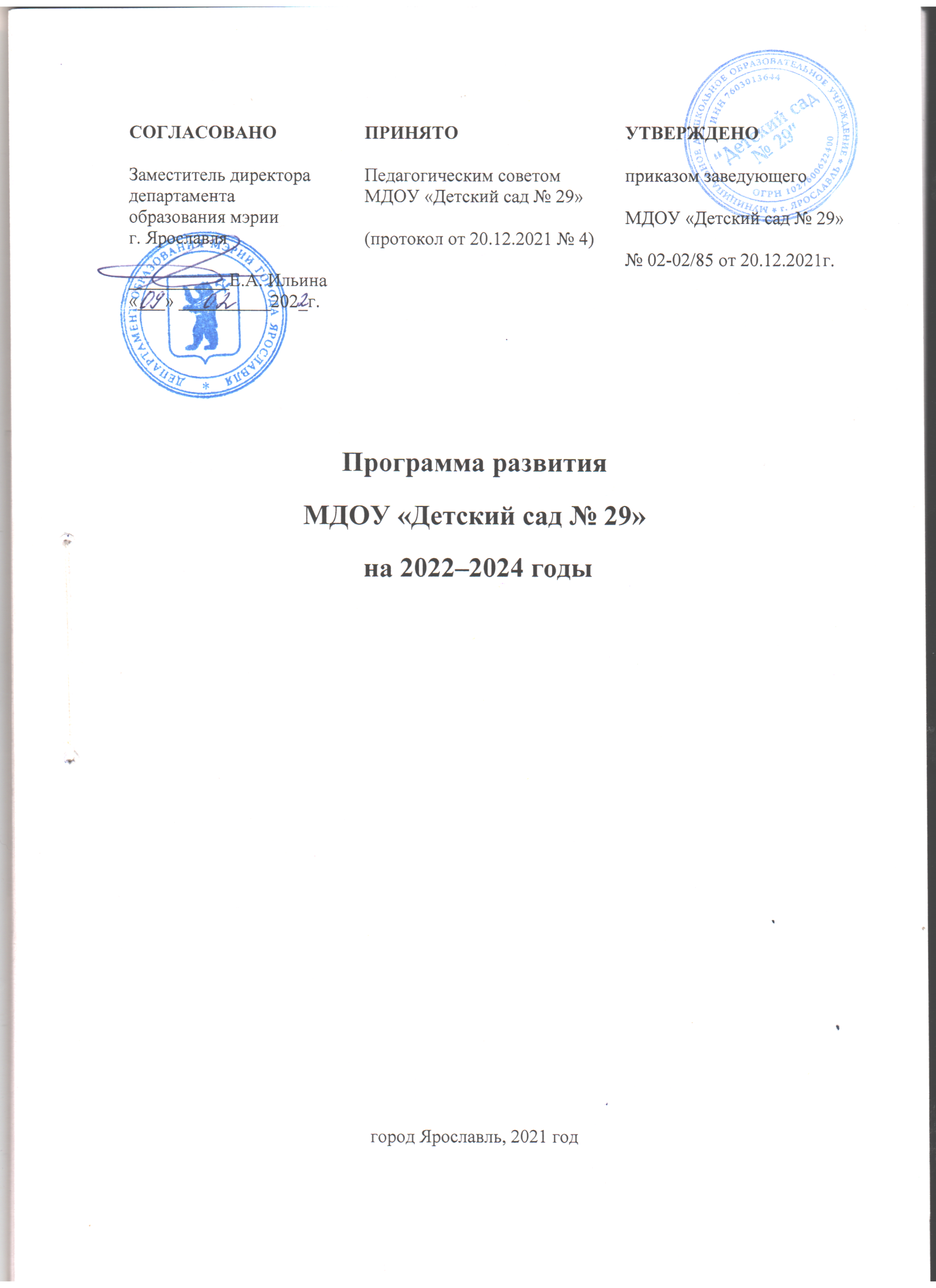 ВведениеОсновным ресурсом развития системы образования является осуществление комплекса мероприятий, направленных на повышение качества образовательной услуги и роста профессиональной компетентности педагога. Программа развития (далее – Программа) муниципального дошкольного образовательного учреждения «Детский сад  № 29» (далее – ДОО) разработана на основе анализа имеющихся условий  и ресурсного обеспечения с учетом прогноза о перспективах изменений, направлена на сохранение позитивных достижений дошкольной образовательной организации и является официальным рабочим документом для организации текущей и перспективной деятельности учреждения.Качественные характеристики программы:Актуальность – Программа ориентирована на решение наиболее значимых проблем для будущей (перспективной) системы образовательного и коррекционного процесса ДОО.Прогностичность – Программа отражает в своих целях и планируемых действиях не только сегодняшние, но и будущие требования к ДОО.Рациональность – Программой определены цели и способы их достижения, которые позволят получить максимально возможные результаты.Индивидуальность – Программа нацелена на решение целей и задач реализации Федерального государственного образовательного стандарта дошкольного образования (далее – ФГОС ДО), характерных проблем ДОО при максимальном учете и отражении особенностей детского сада, запросов и потенциальных возможностей педагогического коллектива, социума, воспитанников и родителей (законных представителей).Паспорт программы развитияРаздел I. Характеристика текущего состояния организации1.1.  Информационная справка об организацииПолное наименование образовательной организации (в соответствии с Уставом)  муниципальное дошкольное образовательное учреждение «Детский сад № 29»Сокращенное название организации: МДОУ «Детский сад № 29».Организационно-правовая форма учреждения: муниципальное учреждение.Тип муниципального учреждения – бюджетное.Тип образовательной организации – дошкольная образовательная организацияПравоустанавливающие документы организации:Устав МДОУ «Детский  сад № 29»  утвержден приказом департамента образования мэрии города Ярославля от 08.05.2015 г № 01-05/ 306.	Лицензия на осуществление образовательной деятельности – регистрационный № 258/15  от 11 сентября  2015г., срок действия – бессрочная.  Лицензия на осуществление медицинской деятельности – регистрационный № 258/15  от 11 сентября  2015г., срок действия – бессрочная.  Свидетельство о регистрации в налоговом органе. ОГРН 1027600622400 ИНН/КПП 7603013644/760301001.  	                                           Контакты:                                                                                                        Юридический  адрес:                                                                                                  150055,  г. Ярославль, улица Ляпидевского, д. 7а. Телефон: 24-17-66, тел/факс 72-45-42. Электронный адрес: yardou29@yandex.ru.Адрес официального сайта в сети «Интернет»: http://mdou29.edu.yar.ruУчреждение не имеет структурных подразделений.Режим работы организации: 	                                                       пятидневная рабочая неделя с 12-ти часовым пребыванием детей в ДОО  с 6.30 до 18.30 с 12- часовым пребыванием. Выходные дни: суббота, воскресенье, установленные законодательством праздничные дни.МДОУ «Детский сад № 29»  расположено в Заволжском районе города Ярославля, в отдельно стоящих зданиях.  Дошкольное образовательное учреждение было сдано в эксплуатацию в 1974 г. Это двухэтажное здание.  Контингент воспитанников – дети от 1,5 до 7 лет. Группы формируются по возрастному принципу, количество воспитанников на 01.09.2021 года – 256 человек. 12 групп общеразвивающей направленности, 7 групп комбинированной направленности, из них- 2 группы социальной поддержки.В настоящее время в организации функционирует 11 групп, из них:2 группы для детей раннего возраста,9 групп для детей дошкольного возраста, из них:3 групп комбинированной направленности для детей с ОВЗ (ТНР)6 групп общеразвивающей направленности.1.2. Анализ деятельности организации за 2019-2021гг.Проблемный анализ деятельности ДОО осуществлялся по критериям:- материально-техническая база;- укрепление физического и психического здоровья воспитанников; - кадровое обеспечение образовательной деятельности;      - взаимодействие с родителями (законными представителями);- социальное партнерство.1.2.1. Материально-техническая база. В ДОО создана материально-техническая база, которая соответствует педагогическим требованиям, современному уровню образования и санитарным нормам для жизнеобеспечения и развития детей. В зданиях имеется центральное отопление, водоснабжение, канализация, сантехническое оборудование в удовлетворительном состоянии. Состояние зданий и сооружений соответствует нормативных требований.   Имеется собственная территория для прогулок, 11 обустроенных прогулочных веранд, игровое и спортивное оборудование, спортивная площадка. На территории разбиты цветники, сформированы газоны, для экологического воспитания и опытнической деятельности оборудованы теплица, метеостанция. 	  Все прогулочные участки, спортивная площадка оборудованы с учетом правил обеспечения безопасности жизни и здоровья детей. Рядом с ДОУ находятся социально значимые объекты: МДОУ «Детский сад № 6», МОУ «Средняя школа № 2», Детско-юношеский центр «Медведь», Детская библиотека им. А.Гайдара и Детская поликлиника № 5.  		                                                                                                                        В структуру образовательного пространства входят следующие компоненты:- групповые помещения;- кабинет заведующего;- методический кабинет;- музыкальный зал;- физкультурный зал;- кабинет учителя-логопеда;- кабинет педагога-психолога;- пищеблок;- прачечная;- медицинский блок.Каждая возрастная группа имеет развивающую предметно - пространственную среду для самостоятельного активного и целенаправленного действия детей во всех видах деятельности: игровой, двигательной, экспериментальной, изобразительной, театрализованной, конструктивной и т.д.Организованная в ДОО развивающая предметно-пространственная среда инициирует познавательную и творческую активность детей, предоставляет ребенку свободу выбора форм активности, обеспечивает содержание разных форм детской деятельности, безопасна и комфортна, соответствует интересам, потребностям и возможностям каждого ребенка, обеспечивает гармоничное отношение ребенка с окружающим миром. Проблема:  работа по укреплению материально-технической базы, качеству инфраструктуры требует дополнительного финансирования. Необходим косметический ремонт помещений, ремонт веранд на прогулочных площадках, пополнение игр и дидактических пособий с учетом ФГОС ДО,  обновление и пополнение учебного, музыкального оборудования, пополнение игровых зон в группах, замена бытовой техники, асфальтирование территории.Пути решения проблемы: Пополнение материально-технической базы и предметно-пространственной развивающей образовательной среды за счет бюджетных и внебюджетных средств и за счет организации дополнительных платных образовательных услуг. 1.2.2.  Укрепление физического и психического здоровья воспитанников.Сохранение и укрепление здоровья дошкольников – ведущее направление деятельности ДОО. Данное направление предполагает комплекс мер, воздействующих на организм ребёнка с целью укрепления и сохранения здоровья, мониторинг состояния здоровья каждого ребёнка, учёт и использование особенностей его организма, индивидуализацию профилактических мероприятий. Распределение детей по группам здоровьяОсновная группа здоровья детей – вторая (2021г. -78%). Детей с первой группой здоровья уменьшилось в 2021 году на 9%. Проанализировав состояние здоровья воспитанников за 2019 – 2021 годы, выявили следующие положительные результаты:значительно уменьшилось количество детей с патологией ортопедии на (30%), снизились показатели по психоневрологии с 4 детей до 1 ребенка, нулевые показатели таких патологий как: заболевания дыхательных путей, лор – заболевания к 2021 году, увеличился  индекс здоровья (количество детей ни разу не болевших) на 6 %,уменьшилось  количество  часто болеющих детей на 6 %, уменьшились пропуски по болезни одним ребенком. Это следствие уменьшения количества часто болеющих детей, отсутствуют дети с 4 группой здоровья.Отрицательный результат:- остается высоким  показатель заболеваемости  детей с  нарушением зрения, увеличилось количество детей  с эндокринными заболеваниями.- уменьшилось количество детей с I группой здоровья на 22 чел. Большая часть детей  при поступлении  в детский сад имеют 2 группу здоровья (69%), лишь 15% детей с 1 группой здоровья, 16% - с 3 группой. Заболеваемость и индекс здоровья детей за 3 года.Основной процент заболеваемости  составляют дети с хроническими заболеваниями и дети младшего возраста в период адаптации (3 группы в 2020 году).  В целом,  общий показатель заболеваемости в ДОО по ОРВИ и соматическим заболеваниям находится на низких показателях, что говорит о систематической и эффективной работе по профилактике и оздоровлению детей в учреждении.В детском саду реализуется программа «Здоровячок» с целью сохранения, укрепления здоровья дошкольников, воспитания у них потребности в здоровом образе жизни. В детском саду созданы благоприятные условия для физкультурно-оздоровительной работы: медицинский кабинет, спортивный зал, оснащенный спортивным оборудованием, спортивная площадка. Во всех группах оборудованы центры двигательной активности, где имеется необходимое оборудование для физического развития и проведения профилактических мероприятий с дошкольниками.Дважды в год проводится диагностика уровня физической подготовленности воспитанников.В таблице представлены показатели физического развития дошкольников за время реализации программы развития на 2019 – 2021 г	 Физическая подготовленность ребенка характеризуется степенью сформированности навыков основных видов движений (бег, прыжки, метание), развитием физических качеств (быстрота, сила, ловкость, гибкость). Сравнительный анализ за 3 года показал стабильные положительные результаты и динамику в освоении детьми образовательной области «Физическое развитие». 	. За период реализации Программы развития было приобретено спортивное оборудование на физкультурную площадку, спортивный инвентарь для физкультурных занятий в помещении и на свежем воздухе, для самостоятельной деятельности дошкольников, пополнены спортивные центры в групповых помещениях атрибутами, инвентарем, пособиями.	Из-за сложной эпидемиологической обстановки в 2020, 2021 годах  недостаточное внимание уделялось работе с семьями по формированию здорового образа жизни. Не удалось провести  совместные   спортивные  досуги и развлечения,  воспитанники не принимали участие  в традиционных городских и районных  спортивных  соревнованиях и  мероприятиях. 1.2.4. Результативность образовательного процесса	В целях обеспечения целостного образовательного процесса для разностороннего развития ребенка педагогический коллектив в полном объеме реализует основную образовательную программу дошкольного образования.Основным направлением деятельности детского сада является реализация основной общеобразовательной программы детского сада  в группах общеразвивающей и комбинированной направленности.	Созданы условия, обеспечивающие обогащенное физическое, познавательное и речевое, социально-коммуникативное, художественно-эстетическое через организацию личностно-ориентированной системы образования, обогащенной развивающей среды и условий для разнообразной детской деятельности. В детском саду реализуются принципы развивающего обучения и интеграции образовательных областей в соответствии с возрастными возможностями и особенностями воспитанников, в том числе для детей с ОВЗ. В основу организации образовательного процесса определен комплексно-тематический принцип.Итоговая оценка усвоения содержания образовательной программы проводится при выпуске ребенка из детского сада в школу и включает описание интегративных качеств выпускника ДОУ. Отслеживание уровней усвоения воспитанниками образовательной программы  осуществляется на основе педагогического мониторинга.Формы проведения мониторинга:беседы с детьми; наблюдения, игровые ситуации с проблемными вопросами;анализ продуктов детской деятельности и специальные педагогические пробы, организуемые педагогом.	Качество образовательных услуг, оказываемых в ДОУ,  находится на достаточно высоком уровне, о чем свидетельствуют результаты анализа освоения программного материала.Мониторинг результативности развития воспитанников ДОУ за 2018-2021 гг.	Общий уровень усвоения  детьми программы по разделам отражает положительную динамику, что указывает на позитивную динамику роста. Средний балл освоения образовательной программы – 4 балла из 5, что свидетельствует об уровне развития воспитанников МДОУ «Детский сад № 29» – выше среднего. Наиболее высокие  результаты по образовательным областям: «Физическое развитие», «Познавательное развитие», «Социально – коммуникативное развитие». Несколько ниже результаты по образовательным областям  «Речевое развитие», «Художественно-эстетическое развитие».За 3 года увеличилось количество детей с ограниченными возможностями здоровья, нуждающихся в коррекционной помощи  специалистов. В связи с этим в детском саду открылась третья  группа комбинированной направленности для детей  с тяжелым нарушением речи.1.2.5. Кадровая характеристика.На 1 декабря 2021 года общее количество педагогических работников – 29 человек                (2 старших воспитателей,  20 воспитателей,  2 музыкальных руководителя, 1 инструктор по физической культуре,  3 учителя-логопеда, 1 педагог - психолог).  Работник с медицинским образованием – 1 человек.Укомплектованность  кадрами:воспитателями – на 90%;младшими воспитателями – на 76%;обслуживающим персоналом – 100%.	За период реализации программы развития на 2018 – 2021 годы  29 педагогов повысили свой профессиональный уровень на курсах повышения квалификации и пройдя профессиональную переподготовку, 2 педагога повысили уровень образования, закончив Ярославский государственный педагогический университет им К. Д. Ушинского. В  детском саду   с педагогами проводится планомерная работа по повышению их профессионального уровня, стимулированию их инновационной активности.  На 01.12.2021 г доля педагогов, прошедших курсы повышения квалификации в соответствии с ФГОС ДО составляет 100 %.   	                                                    Высшее образование имеют 17 чел, среднее профессиональное – 12 чел                                                            Первую квалификационную категорию имеют 20 педагогов, высшую – 3 педагога. Не аттестованы 6 человек, т.к стаж в детском саду менее 2 лет. На  1 декабря 2021 года доля педагогов имеющих квалификационные категории  составляет   79 %.	Половина педагогов  детского сада имеют стаж  работы 20 лет и более, незначительный процент молодых специалистов – это говорит о  «старении» коллектива, поэтому в перспективе развития -  повышение привлекательности детского сада для «притока» молодых специалистов, повышение профессиональной компетентности педагогических работников в использовании современных инновационных технологий развития личности ребенка, в том числе с ограниченными возможностями здоровья.Раздел II. Концепция развития организацииАктуальность разработки программы развития обусловлена модернизацией системы образования Российской Федерации, а именно выход новых нормативных документов, диктующих основные положения и нормы функционирования современной дошкольной организации.Ключевая идея развития дошкольной организации ориентирует коллектив на создание качественного образовательного пространства, способствующего развитию и саморазвитию всех участников образовательного процесса: педагогов, воспитанников и их родителей (законных представителей).Качественное внедрение ФГОС ДО в образовательном процессе требует комплекса мероприятий по обновлению содержания и выбору технологий в образовательный процесс. Предстоит дальнейшая работа по перестроению сознания педагогов с учебно-дисциплинарной модели построения образовательного процесса и общения с детьми на модель личностно-ориентированную.Существенные изменения в системе образования требуют изменений в квалификационном уровне педагогов. Современный педагог должен обладать многими качествами: компетентность, творчество, гуманность, нравственность, обладать точными знаниями современных педагогических технологий и умело их применять в своей работе.Основной вектор деятельности дошкольной организации направлен на развитие индивидуальных личностных ресурсов ребенка, его творческих способностей и ведущих психических качеств. Личностно-ориентированный подход в центр образовательной системы ставит личность ребёнка, обеспечение комфортных, бесконфликтных и безопасных условий ее развития, реализации ее природных потенциалов. С целью успешной реализации основных направлений развития организации до 2024 года работники проходят повышение квалификации в соответствии с разделом программы «Мероприятия по улучшению кадрового состава».Раздел III. Ключевые ориентиры программы развития: миссия, цели, задачи, этапы реализации и ожидаемые результатыМиссия дошкольной организации заключается в создании условий, обеспечивающих высокое качество результатов образовательной деятельности по формированию ключевых компетенций дошкольников, опираясь на личностно-ориентированную модель взаимодействия взрослого и ребенка с учетом его психофизиологических особенностей и индивидуальных способностей.Ключевые приоритеты развития дошкольной организации до 2026 года:эффективная реализация комплексной программы развития, воспитания и укрепления здоровья детей раннего и дошкольного возраста, обеспечивающую условия для развития способностей ребенка, приобщение его к основам здорового образа жизни, формирование базовых качеств социально ориентированной личности, обогащенное физическое, познавательное, социальное, эстетическое и речевое развитие;уточнение критериев оценки образовательной деятельности детей через поэтапное введение интегральной системы оценивания, внедрение современных методик определения результативности в развитии детей;обеспечение преемственности дошкольного и начального общего образования, преемственности дошкольного, дополнительного и семейного образования, интеграции всех служб детского сада в вопросах развития детей;построение личностно-ориентированной системы образования и коррекционной помощи, характеризующуюся мобильностью, гибкостью, вариативностью, индивидуализированностью подходов;расширение участия коллектива, родительского актива и представителей социума в выработке, принятии и реализации правовых и управленческих решений относительно деятельности детского сада;создание системы поддержки способных и одаренных детей и педагогов через конкурсы разного уровня, проектную деятельность;усиление роли комплексного психолого-педагогического сопровождения всех субъектов образовательного процесса;повышение профессионального мастерства педагогов.Целью программы развития является повышение конкурентных преимуществ дошкольной организации в условиях быстро меняющейся экономико-правовой среды.Указанная цель будет достигнута в процессе решения следующих задач:расширение спектра качественных образовательных, коррекционных и информационно-консультативных услуг;внедрение в практику детского сада новых форм работы с воспитанниками, в том числе цифровых;развитие сетевого взаимодействия со спортивными организациями и организациями сферы культуры;мониторинг процесса реализации ФГОС ДО в детском саду;повышение качества работы с одаренными детьми;реализация программы здоровьесбережения воспитанников.Этапы реализации:Первый этап реализации программы развития: разработка документов, направленных на методическое, кадровое и информационное обеспечение развития лошкольной организации, организацию промежуточного и итогового мониторинга реализации программы.Второй этап реализации программы развития: реализация мероприятий, направленных на достижение результатов программы, промежуточный мониторинг реализации мероприятий программы, коррекция программы.Третий этап реализации программы развития: итоговый мониторинг реализации мероприятий программы, анализ динамики результатов, выявление проблем и путей их решения, определение перспектив дальнейшего развития. Подведение итогов и постановка новых стратегических задач развития.Раздел IV. Мероприятия по реализации программы развитияМероприятия по организации здоровьесберегающей и здоровьеформирующей деятельностиВызов среды. Проблема.Все чаще в детский сад поступают дети, имеющие помимо предрасположенности к простудным заболеваниям, те или иные функциональные и морфологические отклонения в состоянии здоровья (высокий процент патологии опорно-двигательного аппарата среди детей), требующие повышенного внимания, консультаций специалистов.Рост числа взрослых (родителей воспитанников) с низким уровнем культуры здоровья, проявляющих инертность в ведении здорового образа жизни.Хотя физкультурно-оздоровительная и лечебно-профилактическая работа детского сада и ведутся в системе, но требуют серьезной коррекции мониторинга здоровьесберегающей и здоровьеформирующей деятельности детского сада и взаимодействия с социумом в вопросах поддержания и укрепления здоровья всех участников образовательного процесса.В детском саду отсутствует физиотерапевтический кабинет, малый зал лечебной физкультуры, оборудованный мини-тренажёрами. Недостает работников с медицинским образованием, чтобы организовывать физиолечение, массаж. Недостаточный объем финансирования не допускает возможности реабилитационной работы с детьми НОДА.Перспективы развития.Разработка программы психолого-педагогической поддержки семьи и повышения компетенции родителей в вопросах развития и образования, охраны и укрепления здоровья детей, организация коррекционной работы с детьми НОДА инструктором по лечебной физкультуре на платной основе, ведение инновационной деятельности учреждения в данном направлении. Это поможет, в конечном счете, добиться стабильной положительной динамики в вопросах поддержания и укрепления здоровья подрастающего поколения, приобщения к здоровому образу жизни заинтересованного взрослого населения.Возможные риски.Потенциальные потребители образовательных услуг могут недооценивать значимость физкультурно-оздоровительной работы дошкольников, предпочитая посещение дополнительных занятий художественно-эстетического и познавательного циклов.Рост поступления в дошкольное образовательное учреждение детей с осложненными диагнозами, с подготовительной группой здоровья.Мероприятия по периодам реализации программыМероприятия по улучшению кадрового составаВызов среды. Проблема.Старение педагогических кадров. Несоответствие потребности родителей в высококвалифицированных педагогических кадрах для своих детей и постоянно снижающегося престижа педагогических профессий.Обостряется проблема профессионального выгорания педагогических кадров.Инертность, недостаточно высокий уровень аналитико-прогностических и проектировочных умений ряда педагогов не позволяет им достойно представить опыт своей работы.Часть педагогов имеют потенциал к работе в инновационном режиме, они участвуют в работе временных творческих групп, участвуют в конкурсах профессионального мастерства, обобщают свой опыт работы, внедряют в образовательный процесс новинки педагогической науки и практики. Именно эти педагоги, готовые к повышению своей компетентности, аттестации на более высокую квалификационную категорию, смогут составить инновационный стержень учреждения и, как следствие, обеспечить максимально возможное качество образовательной услуги.Возможные риски.Дальнейшее «старение» коллектива, отток квалифицированных кадров в связи с переходом к новым моделям дошкольного образования.Мероприятия по периодам реализации программыМероприятия по материально-технической модернизации детского садаВызов среды. Проблема.Связь детского сада со средствами массовой информации находится на недостаточном уровне. Неполностью организована рекламная кампания услуг, предоставляемых детским садом, редко используются возможности СМИ для транслирования передового педагогического опыта учреждения. Чаще всего реклама ограничивается информацией на родительском собрании или тематических стендах в группах. Из бесед с родителями, детей, поступающих в детский сад, выявлено, что информацию о детском саде они получили в основном от родственников и знакомых и только 10% - с сайта образовательной организации.Недостаточно используются возможности:СМИ (деятельность детского сада в последние годы практически не освещалась на телевидении, радио, в печатных средствах массовой информации),полиграфии (буклеты, календари, стенды и плакаты, отражающие жизнь детского сада не выпускались).Перспективы развития.Налаживание связей со СМИ будет способствовать повышению имиджа учреждения среди заинтересованного населения; обеспечит возможность для транслирования передового педагогического опыта работников детского сада в области дошкольного образования.Использование ИКТ в образовательном процессе позволит перевести его на более высокий качественный уровень.Мероприятия по периодам реализации программыМероприятия по актуализации локальных нормативных актов детского садаВызов среды. Проблема.В 2020 2021 учебном году существенно изменилась нормативная база, которая регулирует деятельность детского сада. Много нормативных документов уже вступило в силу, значительное количество вступит в силу в первой половине 2021 года. В связи с этим устарела большая часть локальных нормативных актов детского сада.Перспективы развития.Надо создать рабочую группу для актуализации локальных нормативных актов детского сада в составе: заместителя заведующего, старшего воспитателя и делопроизводителя. Поручить членам рабочей группе провести ревизию локальных нормативных актов детского сада и подготовить проекты их изменений. Срок – до марта 2021 года.Мероприятия по цифровизации детского садаВызов среды. Проблема.С каждым годом цифровые технологии становятся все доступнее и совершеннее. Дети включаются в цифровой мир почти с рождения. При актуальной цифровизации образовательной среды и всей работы детского сада важно сохранить сенсорное развитие ребенка как первую чувственную ступень познания окружающего мира и формирования мышления.Перспективы развития.В современных условиях первоочередным становится цифровое развитие педагога, который взаимодействует с детьми, совершенствование технической базы дошкольной организации для упрощения и повышения эффективности ее работы. В связи с этим детский сад планирует принять участие в федеральном проекте «Цифровая образовательная среда»: обновить компьютерное оборудование и повысить квалификацию работников до декабря 2021 года.Раздел IV. Мониторинг реализации программы развития.Обеспечить  условия для эффективного  функционирования организации и роста профессиональной компетентности педагогического коллектива в соответствии с требованиями ФГОС ДО.2. Модернизация развивающей предметно-пространственной среды и материально-технической базы организации.3. Создание открытой и доступной системы дополнительного образования для развития детских способностей.4. Повышения безопасности в организации в отношении детей и работников, посетителей.5. 1. Повышение качества образовательных и коррекционных услуг в организации, с учётом возрастных и индивидуальных особенностей детей.                                                                           2. Обеспечение разнообразия и доступности дополнительного образования с учётом потребностей и возможностей детей.                                                                            6. 3. Повышение безопасности, в том числе усиление антитеррористической защищенности объектов организацииИспользуемые термины и сокращения.Детский сад – МДОУ «Детский сад № 29».Программа – программа развития МДОУ «Детский сад № 29» на 2022-2024 годы.Настоящая Программа разработана на основании приоритетов образовательной политики, закрепленных в документах федерального, регионального и муниципального уровней. Программа представляет собой основной стратегический управленческий документ, регламентирующий и направляющий ход развития детского сада. В программе отражаются системные, целостные изменения в детском саду (инновационный режим), сопровождающиеся проектно-целевым управлением.Основными функциями настоящей программы развития являются:организация и координация деятельности детского сада по достижению поставленных перед ним задач;определение ценностей и целей, на которые направлена программа;выявление качественных изменений в образовательном процессе посредством контроля и мониторинга хода и результатов реализации программы развития;интеграция усилий всех участников образовательных отношений, действующих в интересах развития детского сада.Полное наименование программы организацииПрограмма развития МДОУ «Детский сад № 29»
на 2022–2026 годыДокументы, послужившие основанием для разработки программы развития 1.Федеральный закон «Об образовании в Российской Федерации» от 29.12.2012 № 273-ФЗ.2. Приказ Министерства образования и науки Российской Федерации от 17.10 2013г. № 1155  «Об утверждении федерального государственного образовательного стандарта дошкольного образования»3. Стратегия развития воспитания в РФ на период до 2025 года, утвержденная распоряжением Правительства РФ от 29.05.2015 № 996-р.4. Концепция развития дополнительного образования детей в РФ, утвержденная распоряжением Правительства РФ от 04.09.2014 № 1726-р.5. Национальный проект «Образование», утвержденный президиумом Совета при президенте РФ  (протокол № 10 от 03.09.2018 года)6. Порядок организации и осуществления образовательной деятельности по основным общеобразовательным программам – образовательным программам дошкольного образования, утвержденный приказом Минпросвещения от 31.07.2020 № 373.7. Муниципальная программа "развитие образования в городе Ярославле" на 2021 - 2023 годы, утвержденная постановлением мэрии города Ярославля от 30.12.2020 N 12458. Устав муниципального дошкольного образовательного учреждения «Детский сад № 29»Сведения о разработчиках  Ответственные:                                                                          Молчанова Юлия Александровна, заведующий МДОУ «Детский сад № 29»;                                                                Дойникова Елена Михайловна, старший воспитатель. Рабочая группа в составе, утвержденном приказом МДОУ «Детский сад № 29» № 02-02/37 от 28.04.2021Цель программы развитияСоздание условий для развития дошкольной организации как открытой, современной организации, реализующей качественные образовательные услуги, максимально удовлетворяющие социальный заказ государства и родительского сообщества.Комплексные задачи программы развития1.Сформировать здоровьесберегающую среду в условиях взаимодействия всех участников образовательных отношений для успешного и полноценного развития воспитанников, в т.ч. с особыми образовательными потребностями и возможностями через использование здоровьесберегающих технологий. 2. Создать условия по расширению услуг дополнительного образования  художественной, социально-гуманитарной и физкультурно-спортивной направленности. 3. Сформировать готовность педагогов к работе в инновационном режиме через организацию наставничества, сетевого взаимодействия (организацию работы «Школы молодого педагога»), повышение мотивации к профессиональной деятельности. 4. Создать новую модель взаимодействия с семьями воспитанников путём внедрения технологий дистанционного взаимодействия (разработка, внедрение и использование в работе персональных сайтов педагогов, групп, проведение мероприятий в режиме онлайн и офлайн с использованием информационных платформ Zoom, Moodle и др.), через совершенствование профессиональной компетенции и общекультурного уровня педагогических работников.Основные направления развития организацииПрограмма развития предназначена МДОУ «Детский сад № 29» направлена на совершенствование условий успешного функционирования, обеспечение гуманизации образова-тельной среды.                                                                          Основа развивающей деятельности дошкольной организации – сохранение здоровья воспитанников, благоприятная социализация, интеллектуальное и эмоционально-эстетическое развитие, удовлетворение образовательных запросов детей и родителей.                              В программе отражены тенденции изменений, охарактеризованы главные направления обновления содержания образования и организации воспитания, управление дошкольной организацией на основе использования современных образовательных технологий и реализации инновационной деятельности.Срок реализации программы развитияПрограмма развития реализуется с 2022 по 2026 год.     Этапы реализации Программы:                                                          1. Подготовительный (организационно-подготовительный) этап (январь 2022 – август 2022г.):                                                               обновление нормативной базы, необходимой для реализации Программы развития; разработка документации для успешной реализации мероприятий в соответствии с Программой развития; создание условий (кадровые, материально-технические, информационные) для успешной реализации мероприятий в соответствии с Программой развития. 2. Основной (внедренческо-развивающий, практический) этап (сентябрь 2022 г. - май 2026 г.): работа по преобразованию существующей системы, переход организации в инновационный режим, реализация цели и решение основных задач программы, реализация разработанных проектов и подпрограмм. обновление содержания образовательного процесса: внедрение новых педагогических технологий; использование новых форм взаимодействия с воспитанниками и родителями; постепенная реализация мероприятий в соответствии с Программой развития; осуществление контроля за реализацией мероприятий в соответствии с Программой развития; коррекция плана мероприятий. 3.Аналитический (заключительный, результативный) этап (июнь 2026 - декабрь 2026 г.): обобщение и распространение опыта работы;анализ достигнутых результатов, оценка эффективности реализации программы, аналитическая оценка качествен-ных и количественных изменений, определение перспектив дальнейшего развития МДОУ «Детский сад № 29»; анализ достижения цели и решения задач, обозначенных в Программе развития; формулировка нерешенных проблем и причин их возникновенияПорядок финансирования программы развитияСредства субсидии на муниципальное задание.Целевые субсидии.Средства от приносящей доход деятельностиОжидаемые результаты реализации программы1. Сформирована здоровьесберегающая и безопасная  среда, основанная на эффективном взаимодействии всех участников образовательных отношений с целью успешного и полноценного развития воспитанников: рост положительной динамики в состоянии физического и психического здоровья детей;  100 % педагоги владеют здоровьесберегающими образовательными технологиями;  присутствует система работы по формированию у воспитанников, родителей, педагогов культуры здоровья и здорового образа жизни. 2. Разработаны программы для детей от 5 лет  до 7 лет по дополнительным образовательным услугам  художественной, социально-гуманитарной и физкультурно-спортивной направленностям, в том числе для детей с разными потребностями и разными возможностями. Охват воспитанников дополнительным образованием - 80%. 3. Модернизирована система сопровождения педагогов по формированию профессиональных компетенций:  включены в работу формы сопровождения, учитывающие дифференциацию педагогов по степени профессионального мастерства, внедрена система наставничества молодых педагогов, выстроена система работы детского сада  и другими образовательными учреждениями в рамках сетевого взаимодействия;не менее 70 % педагогов владеют современными образовательными технологиями;  50 % педагогов прошли специальную переподготовку для работы с детьми в группах комбинированной направленности; разработан и внедрен в работу мониторинг качества профессионального сопровождения педагогов. 4. Разработана система комплексной работы по внедрению новых вариативных форм взаимодействия с семьями воспитанниковКонтроль реализации программы развития1. Включение плана мероприятий Программы развития в годовой план работы МДОУ «Детский сад № 29». 2. Мониторинг реализации промежуточных и окончательных результатов реализации Программы. 3. Ежегодный отчет о промежуточных результатах реализации Программы развития. 4. Представление данных мониторинга в отчёте о самообследовании с публикацией на официальном сайте МДОУ «Детский сад № 29». 5. Контроль за ходом реализуемых программных мероприятий осуществляет администрация  и педагогический совет.Корректировку программы развития осуществляет заведующий МДОУ «Детский сад № 29»Год1 группа2 группа3 группа4 группаВсего детей201940183290252202037186420265202115201400256Уровни развития Май 2019 гМай 2020 гМай 2021Высокий23%21 %21 %Средний72%76  %74 %Низкий5 %3 %5 %Первый этап (2022 г.)Второй этап (2023г.)Третий этап (2024 г.)1. Мониторинг качества здоровьесберегающей и здоровьеформирующей деятельности в учреждении.2. Создание условий для оптимизации системы физкультурно-оздоровительной работы в детском саду.3. Создание условий для осуществления в детском саду работы по профилактике заболеваний, пропаганде здорового образа жизни.4. Совершенствование системы мониторинга качества здоровьесберегающей и здоровьеформирующей деятельности учреждения.1. Совершенствование структуры и внедрение в практику детского сада программы по формированию культуры здорового и безопасного образа жизни детей дошкольного возраста и индивидуальной работы с детьми по поддержанию и укрепления здоровья детей раннего и дошкольного возраста.2. Организация распространения положительного опыта по формированию культуры здорового и безопасного образа жизни, здоровьесберегающей и здоровьеформирующей деятельности учреждения и семей воспитанников.3. Разработка и реализация комплексного плана профилактики возникновения у воспитанников вредных привычек, формирования у них культуры здоровья. Организация межведомственного взаимодействия в этом направлении.4. Разработка совместных планов работы с учреждениями здравоохранения.5. Реализация системы мероприятий, направленных на укрепление здоровья, снижения заболеваемости работников детского сада.1. Комплексная оценка эффективности формирования культуры здорового и безопасного образа жизни, здоровьесберегающей и здоровьеформирующей деятельности детского сада.2. Транслирование опыта работы дошкольной организации в вопросах приобщения детей и взрослых к культуре здоровья через систематический выпуск буклетов и информационных листовок и их распространение.3. Мониторинг эффективности работы по профилактике заболеваний и асоциального поведения среди выпускников детского сада, целесообразности работы по профилактике ценностей здорового образа жизни.4. Разработка и реализация проектов по формированию культуры здоровья и безопасного образа жизни, здоровьесберегающей и здоровьеформирующей направленности.Первый этап (2022гг.)Второй этап (2023 г.)Третий этап (2024 г.)1. Анализ актуального состояния кадровой обстановки в учреждении.2. Разработка комплексного поэтапного плана по повышению профессиональной компетентности медико-педагогического и обслуживающего персонала в условиях реализации ФГОС ДО.3. Разработка стратегии повышения привлекательности учреждения для молодых специалистов.4. Пересмотр содержания Правил внутреннего трудового распорядка, Коллективного договора детского сада.5. Создание условий для составления портфолио каждого педагога образовательного учреждения, как формы обобщения опыта педагогической деятельности.1. Реализация плана мотивирования и стимулирования инновационной деятельности и проектной культуры педагогов, профилактики профессионального выгорания, стремления к повышению своей квалификации.2. Организация межведомственного взаимодействия, создание системы социального партнерства с организациями образования, культуры, здравоохранения города.3. Обеспечение научно-методического сопровождения образовательного, оздоровительного и коррекционного процессов в рамках ФГОС ДО, осуществления исследовательской и проектной деятельности педагогов.4. Осуществление комплекса социально-направленных мероприятий с целью создания положительной мотивации труда у сотрудников.5. Осуществление портфолизации достижений каждого педагога в соответствии с ФГОС ДО.1. Комплексная оценка эффективности введения профессионального стандарта педагога.2. Определение перспективных направлений деятельности детского сада по повышению профессионального уровня работников.3. Выявление, обобщение и транслирование передового педагогического опыта на разных уровнях через конкурсы профессионального мастерства, участие в конференциях, публикации в СМИ, сайте детского сада, проектную деятельность и т.д.4. Анализ эффективности мероприятий, направленных на социальную защищенность работников детского сада.Первый этап (2022 г.)Второй этап (2023 г.)Третий этап ( 2024 г.)1. Создание системы условий, обеспечивающей всю полноту развития детской деятельности и личности ребенка, включающей ряд базовых компонентов, необходимых для полноценного физического, эстетического, познавательного, речевого и социального развития детей.2. Анализ степени удовлетворенности родителей качеством образовательных услуг, предоставляемых детским садом и повышение престижа дошкольного учреждения среди потенциальных потребителей образовательных услуг (в рамках социологического мониторинга):анкетирование;выпуск рекламных буклетов и информационных листовок;организация дней открытых дверей;проведение досуговых и информационно-просветительских мероприятий для родителей;трансляция передового опыта детского сада через СМИ, сеть Интернет.3. Организация межведомственного взаимодействия с целью повышения качества работы с родителями. Заключение договоров о сотрудничестве и планов взаимодействия с МБОУ Школа № 3, детской библиотекой и др. организациями.1. Работы по обновлению предметно-пространственной среды и материально-технической базы детского сада за счет различных источников финансирования.2. Дифференцированная работы с семьями воспитанников и родителями, с детьми раннего и дошкольного возраста:- по повышению педагогической и валеологической культуры молодых родителей;- повышение престижа детского сада среди заинтересованного населения при помощи досуговой деятельности.3. Повышение престижа детского сада среди заинтересованного населения через налаживание связей со СМИ (публикации, репортажи), полиграфическими организациями (буклеты, листовки), сетью Интернет (совершенствование работы официального сайта организации), портфолизации воспитанников и детского сада в целом.1. Анализ эффективности внедрения ресурсосберегающих технологий.2. Мониторинг престижности дошкольной образовательной организации среди родителей с детьми раннего и дошкольного возраста.3. Комплексная оценка эффективности реализации программы психолого-педагогической поддержки семьи и повышения компетенции родителей в вопросах развития и обучения, охраны и укрепления здоровья детей.4. Поддерживание положительного имиджа детского сада, обеспечение возможности для транслирования передового педагогического опыта работников детского сада в области дошкольного образования.Ожидаемые результатыКритерии эффективностиУлучшение качества предоставляемых образовательных услуг через обновление структуры и содержания образовательного процесса с учетом внедрения инновационных подходовУстойчивая положительная динамика образовательных достижений воспитанников и состояния их здоровья. Рост удовлетворенности родителей учащихся качеством образовательных услуг по результатам анкетированияПовышение эффективности психолого-педагогической помощи детского садаСтабильная положительная динамика в вопросах поддержания и укрепления здоровья подрастающего поколения, приобщения к здоровому образу жизни заинтересованного взрослого населения.Интеграции детей с различным состоянием здоровья, уровнем развития, степенью адаптированности в условиях дифференцированных микрогрупп для достижения максимального качества образовательного процесса.Создания целостной системы, в которой все этапы работы с ребенком, были бы взаимосвязаны.Дальнейшая информатизация образовательного процесса и управленияУвеличение доли использования ИКТ-инструментов в образовательном процессе и администрированииРасширение перечня образовательных возможностей, социально-образовательных партнерствДетский сад налаживает сетевое взаимодействие с другими организациями для образовательного и иных видов сотрудничестваПовышение эффективности системы по работе с одаренными и талантливыми детьмиПовышение результативности по выявлению, поддержке и сопровождению одаренных детей и рост результативности интеллектуально-творческих достиженийМодернизация образовательной среды: пополнение материально-технических ресурсов детского сада современным учебным компьютерным оборудованием и программным обеспечениемУвеличение доли современного учебного ИКТ-оборудования и программного обеспечения